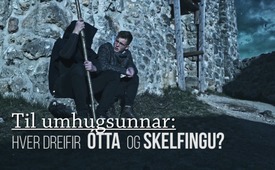 Til umhugsunar: hver dreifir ótta og skelfingu?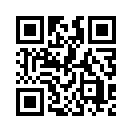 Upplýsinganetsíðan uncut-news.ch birti eftirfarandi lesendabréf þann 2. mars 2020: Þegar ég fylgist með því sem nú er að gerast með CORONAVIRUS um allan heim, dettur mér í hug eftirfarandi saga:Upplýsinganetsíðan uncut-news.ch birti eftirfarandi lesendabréf þann 2. mars 2020: Þegar ég fylgist með því sem nú er að gerast með CORONAVIRUS um allan heim, dettur mér í hug eftirfarandi saga:

Nemandi nokkur er á leið til stórborgar. Fyrir framan borgarhliðið hittir hann Dauðann sitjandi í skugga borgarmúrsins. Nemandinn tekur sér sæti við hliðina á honum og spyr: Hvaða fyrirætlanir hefurðu? Dauðinn svarar: „Ég fer beint til borgarinnar og næ mér í 100 manns!“ Nemandinn er hræddur, hleypur inn í borgina og hrópar: „Dauðinn er á leiðinni til borgarinnar! Hann ætlar að ná sér í 100 manns! „Fólk hleypur inn í húsin sín, skýtur slagbrandi fyrir ... En enginn felur sig fyrir Dauðanum. Fjórum vikur seinna yfirgefur nemandinn aftur borgina - og sér Dauðann aftur sitja í skugga borgarmúrsins. Hann hleypur í áttina að honum og hrópar á hann: „Lygarinn þinn! Þú vildir fá 100 manns! En nú eru yfir 5.000 látnir! Dauðinn rís afar rólega á fætur og segir: „Eins og ráðgert var náði ég mér hundraðið mitt, rétt eins og í hverri viku. Gamla, veikburða, veika ... ÓTTINN drap hina! Og þú barst hann inn í borgina! “eftir -Heimildir:https://uncut-news.ch/2020/03/02/vor-dem-stadt-tor-trifft-er-auf-den-tod/Þetta gæti þér líka þótt áhugavert:#Covid-19 - www.kla.tv/covid-19-islKla.TV – Hinar fréttirnar ... frjálsar – óháðar – óritskoðaðar ...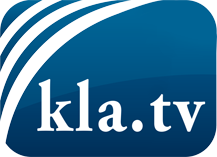 það sem fjölmiðlar ættu ekki að þegja um ...fáheyrt frá fólkinu, für das Volk ...reglulegar fréttir á www.kla.tv/isÞað borgar sig að fylgjast með!Ókeypis áskrift með mánaðarlegu fréttabréfi á netfangið
þitt færðu hér: www.kla.tv/abo-isÁbending öryggisins vegna:Mótraddir eru því miður æ oftar þaggaðar niður eða þær ritskoðaðar. Svo lengi sem flytjum ekki fréttir samkvæmt áhuga og hugmyndafræði kerfispressan getum við sífellt reikna með því að leitað sé eftir tilliástæðum til þess að loka fyrir eða valda Kla.TV skaða.Tengist því í dag óháð internetinu! Smellið hér: www.kla.tv/vernetzung&lang=isLicence:    Creative Commons leyfi sé höfundar getið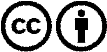 Við útbreiðslu og deilingu skal höfundar getið! Efnið má þó ekki kynna tekið úr því samhengi sem það er í.
Stofnunum reknum af opinberu fé (RÚV, GEZ, ...) er notkun óheimil án leyfis. Brot á þessum skilmálum er hægt að kæra.